КОНКУРСНОЕ ЗАДАНИЕ КОМПЕТЕНЦИИ«Визаж и стилистика»_______________________2024г.Конкурсное задание разработано экспертным сообществом и утверждено Менеджером компетенции, в котором установлены нижеследующие правила и необходимые требования владения профессиональными навыками для участия в соревнованиях по профессиональному мастерству.Конкурсное задание включает в себя следующие разделы:ИСПОЛЬЗУЕМЫЕ СОКРАЩЕНИЯМатериалы и косметические средства: Косметические и парфюмерные товары и препараты, используемые в процессе оказания услуг парикмахерских и салонов красоты, а также постижерное сырье.Услуга по уходу за волосами: Физическое и химическое воздействие на волосы или кожу головы в целях удовлетворения потребностей клиента.Услуга по уходу за кожей лица и тела (косметическая услуга): Физическое и химическое воздействие на кожу лица и тела в целях их очищения, тонизирования, интенсивного ухода, защиты, улучшения внешнего вида, а также украшения, придания лицу индивидуальной выразительности для удовлетворения эстетических потребностей клиента.Услуги визажа: Воздействие на лицо клиента с целью создания определенного образа сообразно его потребностям с помощью декоративной косметики.Технологический процесс оказания услуги парикмахерских и салонов красоты: Совокупность операций по удовлетворению эстетических и гигиенических потребностей клиента, выполняемых в соответствии с техническими требованиями на данный вид услуги.Предоставление визажных услуг: предоставление услуг по оформлению бровей и ресниц, салонному и специфическому визажу в целях корректирующего, моделирующего и художественного эффекта лица клиента, в том числе с использованием различных рисунков и различных художественных техникВизажист — специалист в области макияжа, мастер по созданию образа с помощью косметических средствВизажист-стилист — предполагает работу с лицом с целью поиска и создания определённого образа (в основном подразделяют на свадебный и вечерний образ, который сочетает в себе макияж, прическу и общий стиль;Макия́ж (от фр. maquillage) — искусство оформления лица с помощью декоративной косметики, красок, теней, кремов, а также само такое оформление. Целью макияжа является украшение, самовыражение, а также камуфлирование (от фр. camouflage — маскировать, прятать) существующих особенностей.Салонный (коммерческий) - вид макияжа выполняется средствами профессиональной декоративной косметики с подчеркиванием достоинств внешности клиента, коррекцией недостатков.Фантазийный макияж - творческий процесс, который требует применения художественных навыков и фантазии. Предполагает создание оригинального образа в тематическом стиле с использованием специальных эффектов, техник, грима и т. п.Свадебный макияж — это актуальное направление в работе визажиста, которое имеет свои правила, тенденции и стилевые решения. Выбор визажиста в настоящее время является важной частью планирования свадеб.Подиумный макияж - Отражает видение дизайнера, идею коллекции, а также воплощают последние тенденции в сфере макияжа. Подиумный макияж определяет тренды, на которые будет ориентироваться публика в следующем сезоне.Сценический макияж - Сценический грим используется для того, чтобы подчеркнуть лица актёров, сделать выражение эмоций на лице видимыми для зрителей даже с далекого расстояния.Грим - (от фр. grimer — букв, подкрашивать лицо) — вид театральной косметики, необходимой актёрам на сцене для изображения и имитации в ходе проведения спектакля или игры на съёмках художественного фильма.Эски́з (фр. esquisse) — рисунок, предварительный набросок, фиксирующий замысел художественного произведения, сооружения, механизма или отдельной его части.Колла́ж (от фр. collage — оклеивание, приклеивание) — техника и основанная на ней разновидность декоративного искусства, заключающаяся в вырезании фигур по контуру из какого-либо материала: разноцветной бумаги, картона, ткани, кожи и в прикреплении этих фигур к основе. В отличие от сходной техники аппликации в коллаже используют разнородные материалы, различающиеся по своей природе, цвету, фактуре, и различные технические приёмы их соединения, например: ткани и картона, холста и металлической фольги.Мудборд «Доска настроения» (от англ. mood board), включает в себя фотографии и рисунки, текст, образцы шрифтов, наборы цветов и оттенков, логотипы, иконки, элементы дизайна и т.д. С помощью такого набора на мудборде можно создать различные варианты внешнего вида и протестировать ощущения потребителей, возникающие при взгляде на продукт.Рéференс (англ. reference — справка, сноска) — вспомогательное изображение: рисунок или фотография, которые художник или дизайнер изучает перед работой, чтобы точнее передать детали, получить дополнительную информацию, идеи.1. ОСНОВНЫЕ ТРЕБОВАНИЯ КОМПЕТЕНЦИИ1.1. ОБЩИЕ СВЕДЕНИЯ О ТРЕБОВАНИЯХ КОМПЕТЕНЦИИТребования компетенции (ТК) «Визаж и стилистика» определяют знания, умения, навыки и трудовые функции, которые лежат в основе наиболее актуальных требований работодателей отрасли. Целью соревнований по компетенции является демонстрация лучших практик и высокого уровня выполнения работы по соответствующей рабочей специальности или профессии. Требования компетенции являются руководством для подготовки конкурентоспособных, высококвалифицированных специалистов / рабочих и участия их в конкурсах профессионального мастерства.В соревнованиях по компетенции проверка знаний, умений, навыков и трудовых функций осуществляется посредством оценки выполнения практической работы. Требования компетенции разделены на четкие разделы с номерами и заголовками, каждому разделу назначен процент относительной важности, сумма которых составляет 100.1.2. ПЕРЕЧЕНЬ ПРОФЕССИОНАЛЬНЫХ ЗАДАЧ СПЕЦИАЛИСТА ПО КОМПЕТЕНЦИИ «ВИЗАЖ И СТИЛИСТИКА»Перечень видов профессиональной деятельности, умений и знаний, и профессиональных трудовых функций специалиста, базирующиеся на требованиях современного рынка труда к специалисту по предоставлению визажных услуг.Таблица №1Перечень профессиональных задач специалиста1.3. ТРЕБОВАНИЯ К СХЕМЕ ОЦЕНКИСумма баллов, присуждаемых по каждому аспекту, должна попадать в диапазон баллов, определенных для каждого раздела компетенции, обозначенных в требованиях и указанных в таблице №2.Таблица №2Матрица пересчета требований компетенции в критерии оценки1.4. СПЕЦИФИКАЦИЯ ОЦЕНКИ КОМПЕТЕНЦИИОценка Конкурсного задания будет основываться на критериях, указанных в таблице №3:Таблица №3Оценка конкурсного задания1.5. КОНКУРСНОЕ ЗАДАНИЕВозрастной ценз: от 14 летОбщая продолжительность Конкурсного задания: 8 часовКоличество конкурсных дней: 3 дняВне зависимости от количества модулей, КЗ должно включать оценку по каждому из разделов требований компетенции.Оценка знаний участника должна проводиться через практическое выполнение Конкурсного задания. В дополнение могут учитываться требования работодателей для проверки теоретических знаний / оценки квалификации.1.5.1. Разработка/выбор конкурсного задания Конкурсное задание состоит из 3 модулей, включает обязательную к выполнению часть (инвариант) - А и Б модули, и вариативную часть - В модуль. Общее количество баллов конкурсного задания составляет 100.Обязательная к выполнению часть (инвариант) выполняется всеми регионами без исключения на всех уровнях чемпионатов.Количество модулей из вариативной части, выбирается регионом самостоятельно в зависимости от материальных возможностей площадки соревнований и потребностей работодателей региона в соответствующих специалистах. В случае если ни один из модулей вариативной части не подходит под запрос работодателя конкретного региона, то вариативный (е) модуль (и) формируется регионом самостоятельно под запрос работодателя. При этом, время на выполнение модуля (ей) и количество баллов в критериях оценки по аспектам не меняются.Таблица №4Матрица конкурсного заданияИнструкция по заполнению матрицы конкурсного задания (Приложение № 1)https://disk.yandex.ru/i/mE6UfV2A3AyLfg 1.5.2. Структура модулей конкурсного задания Модуль А.  Выполнение салонного макияжа Задание 1 Коммерческий образВремя выполнения задания 2 часа.Точки временного контроля:очищение кожи выполнено за определенное время max. 10 мин;выполнение макияжа max. 40 мин.Точки – контроля:качество поверхностного очищения кожи.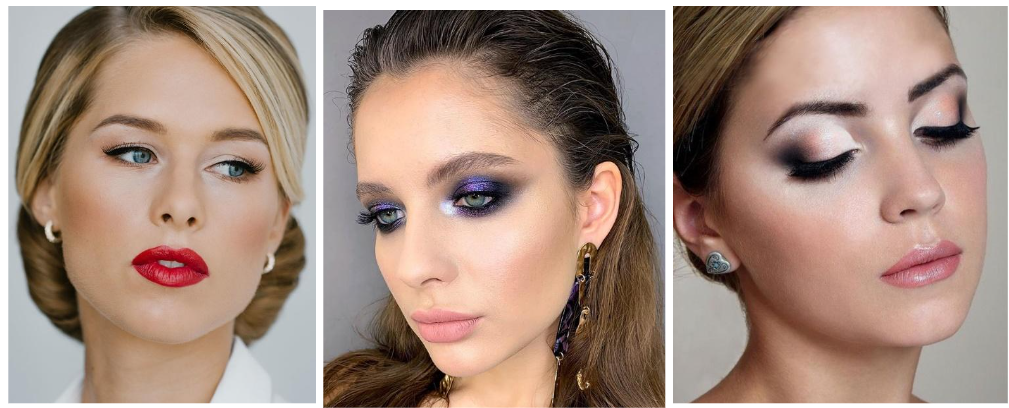 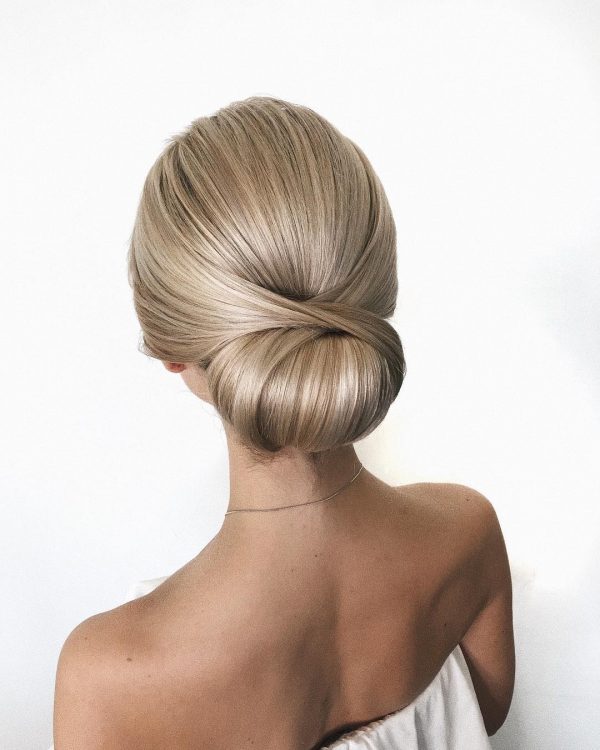 Макияж выполняется по референсу. Прическа выполняется по референсу, направление пробора (боковой, прямой на усмотрение участника)Описание задания:Соблюдение дресс-кода участником.Подготовка рабочего места; знакомство и размещение модели.Выполнение поверхностного очищения кожи (очищение, тонизация, увлажнение).Выполнение макияжа с коррекцией форм и черт лица, недостатков кожи.Наклеивание пучков ресниц по верхнему ресничному контуру, в зоне внешнего угла (3 пучка на каждый глаз).Выполнение гладкой прически с нижним пучком.Модель подготовлена к демонстрации работы.Уборку рабочего места.Модуль Б.  Выполнение фантазийного макияжа и создание мудбордаЗадание 1. Фантазийным макияж с элементами фейс и боди-арта на тему «Шамаханская царица» Время выполнения задания 4 часаТочки временного контроля:подготовка и публичное представление презентации - max. 7 мин. на конкурсанта;технический перерыв, не входит в общее время выполнения задания – 10 мин. (жеребьевка моделей)Требования к выполнению коллажа:запрещается коллаж помещать в фоторамку;запрещается фото - коллаж, рисунок (цветной/черно белый) с декором;на коллаже размещают источники вдохновения (например: орнамент, пейзажи, архитектура, сказочные персонажи, фактура, текстура, и т.д.) – минимально 2 источника на выбор участника;при выполнении коллажа прорабатывается визуальный ряд, композиция (работа не должна быть перегружена, а также не должна иметь большое количество пустых участков), гармоничное цветовое сочетание;коллаж должен сочетать различные техники: письменный, графический, иллюстративный, рисунки, аппликация, декоративные элементы - минимально 3 техники на выбор участника;работа должна быть выполнена аккуратно и полностью соответствовать заявленной теме;Требования к содержанию/выполнению презентации:- все слайды должны быть выдержанны в одном стиле;- презентация должна быть не более 10 слайдов (не учитывается титульный лист и заключительный лист);- первый слайд - титульный лист, на котором обязательно представлены полное название темы и автор создания. Тема прописывается полностью с указанием стилевого направления;- второй слайд и последующие слайды отражают: актуальность темы; источник вдохновения (например: история возникновения, характер героя, и.т.д); примеры вдохновения (например: киногерои, герои мультипликации, работы визажистов, иллюстрации, орнамент и.т.д); символику цвета в образе; фотографию коллажа.-в текстовом изложении должны быть соблюдены правила орфографии и пунктуации;-шрифт основного текста не менее 18, а заголовков не менее 24. Все слайды должны быть читаемы для аудитории, также внимательно подходите к цветовому сочетанию текста и фона;- информация на слайдах должна быть достоверной и полностью соответствовать заданной теме;- сжатость и краткость изложения, при этом максимальная информативность текста; - в последнем слайде предполагается обращение к аудитории, такое как "спасибо за внимание" и т.д.Требования к анимационному ряду и иллюстрациям- не рекомендуется применять эффекты анимации к заголовкам и тексту, особенно такие, как «Вращение», «Спираль» и т.п, а также звуковое сопровождение;- иллюстративный ряд должен состоять из не менее половины слайдов презентации, и иметь логическую последовательность;- предпочтительно после каждого информационного слайда последующий слайд должен быть иллюстративным и анимационным;- на одном слайде допускается от 1 до 3 иллюстраций;- иллюстративный ряд может иметь текстовое пояснение, но в очень сжатом изложении.Описание задания:- Конкурсант заранее разрабатывает презентацию по теме задания.Данная часть задания выполняется в формате публичной презентации;На подготовку и защиту презентации, во время проведения соревнований, каждому участнику, отводится не более 7 минут. Экспертное жюри может задавать уточняющие вопросы, ответы, которые учитываются при оценке презентации.-     Соблюдение дресс-кода участником;подготовка рабочего места, конкурсант имеет на рабочем столе заранее выполненный коллаж;знакомство и размещение модели;выполнение поверхностного очищения кожи (очищение, тонизация, увлажнение) лица и зоны декольте;симметричное выполнение фантазийного макияжа с элементами фейс – арта с учётом анатомии лица модели;рисунок расположил на лице в зоне лба, скул;наклеивание фантазийных искусственных ресниц;симметричное выполнение боди-арта в зоне декольте с обязательным элементом ручной росписи. Роспись покрывает не менее 50% зоны декольте;оформление работы декоративными элементами (стразы, блестки, пайетки, кружево, бусины, и т. п.) – минимум 3 техники на выбор участника. Общий объём элементов декора не должен превышать 30 % от площади фантазийного макияжа и боди – арта;использование заранее выполненного стилизованного головного убора и бижутерии (клипсы);модель подготовлена к демонстрации работы;рабочее место убрано.Модуль В.  Выполнение макияжа для медиа сцены и киноЗадание 1: Исторический образ «Гейша»Время на выполнение задания 2 часаПроцедура включает:готовность визажиста к процедуре;подготовку рабочего места, конкурсант имеет на рабочем столе заранее выполненный эскиз образа; знакомство, сопровождение и размещение модели;выполнение поверхностного очищения кожи (очищение, тонизация, увлажнение);выполнение сценического макияжа на заданную тему по заранее подготовленному эскизу (шаблон приложение 8);нанесение туши на ресницы использование в оформлении макияжа декоративных элементов (стразы, блестки, пайетки и т.п.) – минимум 1 техника на выбор;использование заранее подготовленных аксессуаров, постижерных изделий для создания сценического образа;модель подготовлена к демонстрации работы; по окончании процедуры рабочее место убрано и приведено в порядок.Таблица №52. СПЕЦИАЛЬНЫЕ ПРАВИЛА КОМПЕТЕНЦИИУчастники соревнований оказывают визажные услуги соблюдая Дресс-код, безопасность и охрану труда, используют эко-материалы, профессиональные инструменты и специальное оборудование. На площадке одновременно работают не менее 5 участников соревнований. Занимаемые рабочие места участниками определяется жеребьевкой.До начала каждого модуля участники получают 15-минутный инструктаж от своих экспертов-наставников.Все изменения фиксируются в протоколе в подготовительный день, голосованием (большинством голосов) экспертами- наставниками на площадке.Для выполнения критерия Б1, время, отведенное на подготовку и представление презентации, вопросы жюри, может быть изменено по решению экспертов чемпионата. Рекомендуется при выполнении задания «Фантазийный макияж с элементами фейс и боди-арта», каждые 1 час 30 мин. делать технологический перерыв не менее 15 мин.Для выполнения критерия Б1 участнику необходимо предварительно выполнить презентацию и плоскостной коллаж (формат А-4).Для выполнения критерия В1 участнику необходимо предварительно выполнить эскиз образа на шаблоне приложение 8 (формат А-4).Предварительно выполненный плоскостной коллаж и презентация Б1, а также эскиз образа В1 предоставляются до начала соревнований ГЭ (в подготовительный день перед чемпионатом) и хранятся на конкурсной площадке в инструментальном ящике участника.Конкурсанты работают в условиях, приближенных к настоящей работе в салоне красоты/студии/парикмахерской, выполняя задачи, указанные в конкурсном задании.Эксперты с особыми полномочиями в области подготовки моделей к конкурсному дню, проводят пробу всех моделей на наличие аллергической реакции до начала конкурса, так же необходимо заполнить согласие модели на участие в процедуре (приложение 8)Особые требования к моделям-волонтерамРекомендуется подготовить Модель-волонтера к участию в соревнованиях, согласно требованиям (возрастной ценз модели-волонтера от 14 лет до 25) указанным в таблице.Стандартные требования к моделям для всех конкурсных заданий:Отсутствие аллергии на косметику;Отсутствие кожных заболеваний;Состояние кожных покровов модели должно быть чистое;Отсутствие нарушений целостности кожных покровов: больших пигментных пятен, бородавок, воспалительных процессов, татуировок, пирсинга;Отсутствие перманентного макияжа и татуажа: губ, бровей, ресничного края;Отсутствие ламинации ресниц и бровей;Отсутствие наращённых ресниц и /или завитых химическим способом ресниц;У модели должно быть симметричное лицо без явных деформаций овала и глубоких морщин;Модель должна быть готова пребывать в статичной позе сидя до 4-х часов;Модель должна иметь пропорции, удовлетворяющие эстетическим требованиям конкурса, проводимого на открытой для зрителей площадке;На модели должны отсутствовать ювелирные украшения во время пребывания на конкурсной площадке;Таблица №6Требования к модели-волонтеруШтрафы и наказанияУ каждого задания (модуль/часть модуля) есть соответствующие критерии, которые сообщаются Участникам соревнований и Экспертам-наставникам до начала соревнования. Для фиксации штрафных баллов (в случае их возникновения) группа экспертов по оцениванию использует «ведомости».Штрафные баллы могут начисляться в следующих случаях:Для участников:причинение вреда здоровью участнику/модели (нарушение инструкции по ТБ и ОТ);несоблюдение санитарно-гигиенических норм, безопасности и охраны труда;нарушение Дресс-кода (см. инструкцию по ТБ и ОТ для участников)нарушение профессиональной этики;демонстрирование чужих работ (участник выполняет и демонстрирует «оригинальную» авторскую разработку);использование непрофессиональной продукции, не имеющую сертификат соответствия;использование не профессиональных, нестерильных инструментов или с нарушенной целостностью крафт-пакета;предоставление заведомо ложной информации влечет за собой обнуление оценок за соответствующие критерии.Если Участником конкурса были допущены нарушения, будет произведен вычет согласно критериям начисления баллов и разделу требований компетенции. Удельный вес вычета будет зависеть от выполняемого модуля. У каждого задания есть группа экспертов по оцениванию и нарушения должны быть засвидетельствованы, как минимум двумя членами данного жюри.Участник может быть отстранен от выполнения задания/дисквалифицирован по решению экспертного сообщества.Для экспертов:- несоблюдение Дресс-кода;- несоблюдение ТБ и ОТ;- несоблюдение профессиональной этики;Эксперт может быть отстранен от выполняемого функционала, по решению экспертного сообщества Регионального чемпионата. Данные действия обсуждаются и фиксируются протоколом.Для участия в соревновании в качестве эксперта, необходимо предоставить медицинскую книжку (о прохождении ежегодного медицинского осмотра и допуске к работе). А также состояние здоровья должно позволять находиться эксперту длительное время в статическом положении, испытывать нагрузки физического, химического и психологического фактора, согласно Инструкции по техники безопасности и охране труда данной компетенции.2.1. Личный инструмент конкурсантаСписок материалов неопределенный (можно привезти оборудование по списку, кроме запрещенного), оборудования и инструментов, которые конкурсант может или должен привезти с собой на соревнование.Для всех модулей:Шпатель для набора декоративной косметики;Палитра для смешивания декоративной косметики;Точилка для косметических карандашей;Спонжи косметические (треугольные) в упаковке;Щеточки для туши в упаковке;Пуховки в упаковке;Маникюрные ножницыПинцет для наклеивания ресницЗажимы для волос пластиковые или металлические;Технические резинки в упаковке; Шпильки, невидимки разных цветов и размеров в упаковки;Резинки силиконовые;База (клей) для глиттера;Клей для накладных ресниц;Инструментарий (пластиковый ящик с крышкой)- Инструменты визажиста в защитном чехле максимально 18 шт. в наборе        - Компактный тон Белый (супраколор)Коммерческий образ         - Поролоновый бублик;         - Аксессуар для прически – гребень (ширина не более 10-11 см, высота не более 5 см)         - КлипсыФантазийным макияж с элементами боди-арта на тему «Шамаханская царица»ПрезентацияКоллаж (источник вдохновения) формат А4 в файле;Накладные фантазийные ресницы;Средства для декорирования макияжа – 3 техники на выбор участника (стразы, блестки и.т.д);Стилизованный головной убор;Бижутерия -  клипсыИсторический образ «Гейша»Эскиз образа формат А-4 в файле;Средства для декорирования макияжа;Постижёрное изделиеАксессуары для оформления прически;Бижутерия - клипсы 2.2. Материалы, оборудование и инструменты, запрещенные на площадкеКосметические средства без маркировки на русском языке;косметические средства без деклараций соответствия;косметические средства с истекшим сроком годности;трафареты, лекала;наклейки для фейс- и боди-арта;самоклеющиеся	стразы,	узоры	из	самоклеющихся	страз, наклейки	из самоклеющихся страз;переводные татуировки;рассыпчатые тени, пигменты;грим театральный, supracolor;аквагрим, сухие подводки;глиттер в геле;органайзеры и пояса для визажных инструментов;тубус с кистями;фото - рамки;бутафория и аксессуары (букеты, колье, бусы, воротнички, шкатулки, рукава от платьев, юбки, очки и.т.п)резинка для фиксации волос с крючком;сеточки для прически;самоклеющиеся патчи под глаза;серьги;запрещается	использовать	в	работе	фантазийные ресницы	(закрывающие макияж или элементы макияжа). За исключением фантазийного макияжа;запрещаются постижерные изделияаэрографы	(за	исключением	заданий,	для	выполнения которых	данное оборудование предоставляется организатором)Использование любых не профессиональных инструментов должно быть согласовано с экспертами, ответственными за проверку тулбоксов и с Главным экспертом. Если инструмент не указан в списке разрешенных, конкурсант в день С-1 обязан обратиться к экспертам площадки и Главному эксперту и согласовать применение инструмента. Решение по использованию таких инструментов принимается путем голосования экспертов чемпионата простым большинством голосов.3. ПриложенияПриложение №1 Инструкция по заполнению матрицы конкурсного заданияПриложение №2 Матрица конкурсного заданияПриложение №3 Инфраструктурный листПриложение №4 Критерии оценкиПриложение №5 План застройкиПриложение №6 Инструкция по охране труда и технике безопасности по компетенции «Визаж и стилистика».Приложение №8 Эскиз образа, информационное согласие модели т.д.Разработано экспертным сообществом компетенции «Визаж и стилистика»2024  годУТВЕРЖДЕНОМенеджер компетенции «Визаж и стилистика»Хвостикова Т.Е.                                        «_____» январь 2024 год№ п/пРазделВажность в %1Организация рабочего процесса и безопасности труда101Специалист должен знать и понимать:Алгоритм и правила рациональной организации рабочего пространства, соблюдая правила санитарии и гигиены, требования охраны и безопасности труда.Как и для чего проводятся подготовительные и заключительные работы, по обслуживанию клиентов; Алгоритм подготовки и уборки рабочего места, и всего необходимого для работы; Необходимую документацию, для записи результатов проведенных мероприятий для безопасности окружающей среды, себя и клиента (журналы контроля стерилизации и пред стерилизационной обработки, журнал контроля обработки помещения, журнал генеральных и текущих уборок, журналы контроля дез. средств и разведения растворов и тд.).Требования и правила работы для безопасного обслуживания клиентов, которые отражены в нормативно-правовой документации:ФГОС СПО 43.02.17 Технологии индустрии красоты (Утвержден Министерством просвещения РФ от 26 августа 2022 г. N 775);   Национальный стандарт РФ (ГОСТ Р 51142-2019г);Национальный стандарт РФ ГОСТ Р 50646-2012 «Услуги населению». Термины и определения» (утвержден и введен в действие Приказом Федерального агентства по техническому регулированию и метрологии от 29 ноября 2012 г. N  1612-ст);Национальный стандарт-Разработчик ГОСТ Р52113 «Услуги населению. Номенклатура показателей качества услуг» (утвержден и введен в действие Приказом Федерального агентства по техническому регулированию и метрологии от 6 ноября 2014 г. N 1482-ст)Межгосударственный стандарт «Услуги бытовые. Классификация организаций» ГОСТ 32610-2014. (принят Межгосударственным советом по стандартизации, метрологии и сертификации (протокол от 27 февраля 2014 г. N 64-П) , введен в действие Приказом Федерального агентства по техническому регулированию и метрологии от 26 марта 2014 г. N 231-ст от 01.01.2016г);ГОСТ Р 52492-2005 «Услуги бытовые Социальные нормы и нормативы к услугам. Общие требования» (утвержден и введен в действие Приказом Федерального агентства по техническому регулированию и метрологии от 30 декабря 2005 г. N 529-ст. Переиздание май 2020).Правила Бытового обслуживания (Постановление Правительства РФ от 21.09.2020 N 1514 "Об утверждении Правил бытового обслуживания населения");Закон о защите прав потребителей (Закон РФ от 07.02.1992 N 2300-1 (ред. от 05.12.2022) "О защите прав потребителей")Санитарные нормы (Главный Государственный Санитарный Врач РФ постановление  от 24.12.2020г № 44   Об утверждении санитарных правил СП 2.1.3678-20 "Санитарно-эпидемиологические требования к эксплуатации помещений, зданий, сооружений, оборудования и транспорта, а также условиям деятельности хозяйствующих субъектов, осуществляющих продажу товаров, выполнение работ или оказание услуг" (с изменениями на 14 апреля 2022 года)Технический регламент Таможенного союза ТР ТС 009/2011 (Решение Комиссии Таможенного союза от 23 сентября 2011 г.  № 799 -О безопасности парфюмерно-косметической продукции);Федеральный закон №52-ФЗ от 30 марта 1999г (О санитарно-эпидемиологическом благополучии населения);Технический регламент Таможенного союза ТР ТС 004/2011 (О безопасности низковольтного оборудования. Утвержден Решением Комиссии Таможенного союза от 16 августа 2011 года N 768);МУ 287-113, Методические указания, утверждены Департаментом Госсанэпиднадзора Минздрава России 30 декабря 1998 г. (Методические указания по дезинфекции, пред стерилизационной очистке и стерилизации изделий медицинского назначения. Утверждены Руководителем Департамента госсанэпиднадзора Минздрава России А.А.МОНИСОВ 30 декабря 1998 г.);Приказ Министерства здравоохранения и социального развития Российской Федерации от 12 апреля 2011 г. N 302н. (ред. от 18.05.2020) "Об утверждении перечней вредных и (или) опасных производственных факторов и работ, при выполнении которых проводятся обязательные предварительные и периодические медицинские осмотры (обследования), и Порядка проведения обязательных предварительных и периодических медицинских осмотров (обследований) работников, занятых на тяжелых работах и на работах с вредными и (или) опасными условиями труда" (Зарегистрировано в Минюсте России 21.10.2011 N 22111) (с изм. и доп., вступ. в силу с 01.07.2020);Письмо Федеральной службы по надзору в сфере защиты прав потребителей и благополучия человека (РОСПОТРЕБНАДЗОР) от 21 апреля 2020 г. N 02/7500-2020- 24 «О направлении рекомендаций по организации работы сферы услуг по профилактике COVID-19» (Приложения: Рекомендации по организации работы салонов красоты и парикмахерских…саун и бань). Новые правила и требования для работы в корона вирусный период и после его завершения.Общероссийские классификаторы: «ОК 029-2014 (КДЕС ред.2). Общероссийский классификатор видов экономической деятельности»; «ОК 034-2014 (КПЕС 2008). Общероссийский классификатор продукции по видам экономической деятельности" (утверждены Приказом Росстандарта от 31.01.2014 N 14-ст), ред. от 12.02.2020. Перечень услуг, которые можно оказывать без медицинского образования и медицинской лицензии.Статья 238 Уголовного кодекса Российской Федерации (далее – УК РФ) установлена ответственность за оказание услуг, которые не отвечают требованиям, установленным в Законе Российской Федерации от 07.02.1992 № 2300-1 «О защите прав потребителей» и в других федеральных законах и международно-правовых актах, а также в принятых в соответствии с ними иных нормативных правовых актах Российской Федерации, если эти услуги являются некачественными, а значит опасными для здоровья.Статья 67.4. Каждый должен соблюдать Конституцию Российской Федерации и законы, уважать права и свободы других лиц, нести иные установленные законом обязанности. Незнание официально опубликованного закона не освобождает от ответственности за его несоблюдение. Исполнение явно преступного приказа влечет за собой ответственность по закону.1Специалист должен уметь:применять стандарты, законы, нормы и правила, относящиеся к визажному искусству;безопасно использовать в работе оборудование и инструменты в соответствии с ТБ и ТО;соблюдать правила санитарии и гигиены, требования безопасности в течение всей процедуры;подготовить зону обслуживания в соответствии с санитарно-гигиеническими требованиями;рационально организовывать рабочее место так чтобы процедура проходила без задержек и помех;организовывать рабочее пространство с учетом эргономических требований;создать и поддерживать безопасную, гигиеничную рабочую среду выполнять уборку рабочего места с учетом используемого оборудования, инструментов и аксессуаров;выполнять работы в соответствии с правилом санитарии и гигиены при работе с кровью и биологическими жидкостями;выполнять уборку рабочего места с учетом правил санитарии и гигиены при работе с биологическими жидкостями и кровью;производить дезинфекцию и стерилизацию инструментов, расходных материалов;производить санитарно-гигиеническую, бактерицидную обработку всех рабочих поверхностей перед выполнением процедуры и после выполнения процедуры;соблюдать профессиональный дресс-код;выполнять процедуры с учетом эргономических требований;2Нормативная и сопроводительная документация5Специалист должен знать и понимать:необходимость в комплексном осмотре и консультации клиента для разработки максимально подходящего протокола процедур;ограничения, противопоказания и причины, по которым визажист не может выполнить процедуру;нормы расхода парфюмерно-косметической продукции и используемых материалов;номы расхода декоративной косметики и используемых материалов при выполнении салонных видов макияжа;нормы расхода профессиональных препаратов и материалов, используемых при химической и биохимической завивке ресниц;нормы расхода профессиональных препаратов и материалов, используемых при наращивании ресниц;нормы расхода декоративной косметики, используемой при выполнении специфического макияжа;нормы расхода декоративной косметики, используемой при выполнении нательных рисунков;временные нормы выполнения процедуры; Специалист должен уметь: определять противопоказания в ходе консультации и отреагировать на них правильно;проводить визуальный осмотр, оценка и анализ состояния поверхности кожи клиента на наличие противопоказаний для оказания услуги;правильно оформить карту – клиента с учетом индивидуальных особенностей клиента, информационное согласие клиента;правильно оформить лист рекомендаций с учетом индивидуальных особенностей клиента;соблюдать отраслевые нормы расхода косметических продуктов и расходных материалов (косметика, белье, аксессуары, текстиль, расходные материалы и.т.д.);производить расчет стоимости оказанной услуги;соблюдать нормы времени при выполнении завивки ресниц;соблюдать нормы времени при выполнении процедуры;рационально использовать время при выполнении смежных модулей;грамотно обосновать целесообразность подбора профессиональных средств и материалов для выполнения визажа;грамотно обосновать целесообразность подбора профессиональных средств и материалов для моделирования и коррекции бровей;грамотно обосновать целесообразность подбора профессиональных средств и материалов для окрашивания бровей и ресниц;грамотно обосновать целесообразность подбора профессиональных средств и материалов для химической и биохимической завивки ресниц;грамотно обосновать целесообразность подбора профессиональных средств и материалов для выполнения рисунков в различных художественных техниках;3Коммуникация10Специалист должен знать и понимать:составляющие профессионального имиджа: речевой этикет, этикет поведения, коммуникация;психологию общения и профессиональную этику визажиста;правила, современные формы и методы обслуживания потребителя;стили общения с гостями из разных культур, разного возраста, с разными ожиданиями и предпочтениями;важность слушать гостя и задавать вопросы, чтобы выявить, проанализировать и точно интерпретировать его пожелания, услышать гостя; виды общения и Формы общения (индивидуальные и групповые беседы, разговоры по телефону, совещания, переговоры, конференции, собрания, и др.)Специалист должен уметь:обсуждать с клиентом качество выполнения услуги;поддержать профессиональную коммуникацию с клиентом (объяснять алгоритм выполнения всей процедуры, пояснять свои действия);проявлять деликатность, тактичность, заботиться о соблюдении достоинства клиента (помочь клиенту разместиться; защищать одежду клиента, заботиться о том, чтобы зрителям не были видны нижнее белье и открытые области груди, ягодиц, верхней части бедра);обеспечить клиенту приятные и комфортные впечатления от посещения;соблюдать правила профессионального этикета: улыбаться клиенту; здороваться; представляться, обращаться к клиенту по имени; встречать и провожать клиента; по завершении процедур поинтересоваться впечатлениями клиента;оказывать консультацию по подбору декоративной косметики в соответствии с индивидуальными особенностями и пожеланиями клиента; оказывать консультацию по выполнению макияжа в домашних условиях; оказывать консультацию по выполнению коррекции бровей в домашних условиях;согласовывать с клиентом способ наращивания ресниц;оказывать консультацию по уходу за наращенными ресницами в домашних условиях;4Творчество15Специалист должен знать и понимать:виды и назначение салонного, специфического, макияжа для медиа, сцены и кино;ретро макияж и образы в целом всех десятилетий XX века, их различия между собой и особенности выполнения;направления моды в визажном искусстве;ведущих модельеров, модные бренды и кумиров моды;основные направления моды и стиля каждого десятилетия XX столетияправила подбора костюма и реквизита в соответствии с создаваемым образом;особенности использования исторического макияжа в кинематографе, театре, сфере искусства, фото и телестудиях;основы композиции, графики и рисунка;основы колористики и стиля;колористические типы внешности;изобразительные средства макияжа и правила их применения;художественный рисунок и живопись;направления моды в визажном искусстве;понятие студийный светСпециалист должен уметь:применять знания о моде и стилях для оформления исследовательских материалов в рамках требований к оформлению портфолио;ориентироваться в информационных изданиях моды и стиля;отличать стили и моду десятилетий XX века друг от друга;создавать целый образ мужчины или женщины, включая прическу и макияж, соответствующий конкретному важному историческому периоду;разработать эскизы моделей специфического макияж;работать с акварелью и гуашью; в технике коллажа и аппликации;создавать эскизы заданных образов;самостоятельно создавать стилизованные образы для выполнения конкурсных заданий, включая боди и фейс-арт;выполнять эскизы образов определённой эпохи (барокко, модерн, классицизм и.т.д.)применять супраколор и акваколор в зависимости от особенностей элементов рисунка, его места расположения на теле и цветопередачи;выполнять рисунок на лице и теле модели с учетом законов физиологии и композиции;5Анатомические особенности18Специалист должен знать и понимать:анатомию и физиологию человека;строение кожи и ее придатков;морфологические элементы кожи;анатомические, физиологические и гистологические характеристики кожи и ее придатков;анатомические особенности лица клиента;типы кожи, характеристики различных типов кожи;общие признаки косметических недостатков и кожных заболеваний;особенности и признаки аллергических реакций кожи; особенности   выполнения поверхностного очищения кожи для разных типами кожи с учетом линий наименьшего растяжения;способы коррекции лица, возрастных изменений, морфофункциональных характеристик кожи (пятен, цвета, сосудистого рисунка, текстуры, асимметрии, деформационных изменений, морщин) с помощью средств декоративной косметики;способы коррекции лица посредством изменения формы бровей;способы моделирования тела и черт лица при помощи рисунка;Специалист должен уметь:выполнять коррекцию лица, возрастных изменений, морфофункциональных характеристик кожи (пятен, цвета, сосудистого рисунка, текстуры, асимметрии, деформационных изменений, морщин) с помощью средств декоративной косметики;выполнять коррекцию овала лица и его деталей в различных техниках;подбирать индивидуальную форму бровей в соответствии с формой лица и особенностями внешности клиента;определять индивидуальные особенности внешности клиента, анатомические особенности, его потребности;выполнять макияж с учетом линий гармонии;6Технология нанесения макияжа, оформление бровей и ресниц20Специалист должен знать и понимать:;специфику выполнения макияжа для коллекции от кутюр и прет-а-порте;специфику оформления внешности для фольклорных, исторических, авангардных и других коллекций;технологию выполнения натурального, дневного, вечернего, свадебного, лифтинг, макияжа для особых случаев;особенности макияжа при показе коллекций шляп, бижутерии, ювелирных украшений;техники выполнения рисунков на лице, по телу (карандашная, акварельная, кремовая, комбинированная)основные приемы и тематические виды фейс и боди-арта;этапы работы с фейс и боди-артом;особенности выполнения конкурсного, образного, медийного, подиумного макияжа, ретро-макияжа;особенности выполнения различных видов макияжа для сцены и съемки: женский и мужской макияж для фото и телевидения; сценический грим, грим для танцоров/артистов балета, персонажей пантомимы или сказочных персонажей;правила оказания первой помощи;технологию классического, объемного наращивания ресниц;технологию химической, биохимической завивки ресниц, ламинирования ресниц и бровей;Специалист должен уметь:выполнять дневного, вечернего, свадебного, лифтинг, макияжа для особых случаев; выполнять конкурсного, образного, медийного, подиумного макияжа, ретро-макияжа;соблюдать техники выполнения рисунков на лице, по телу;создавать обычный мужской сценический макияж, женский сценический и балетный макияж;выполнять макияж для: персонажей пантомимы или сказочных персонажейнаносить минималистский/нейтральный макияж;наносить драматический/гламурный макияж;наносить мужской/женский макияж для съёмки в каталоге/ на видео/ в кино/ на тв; выполнять классическое, объемное наращивание ресниц в соответствии с технологией;выполнять химическую завивку и закрепление ресниц в соответствии с технологией;выполнять биохимическую завивку и закрепление ресниц в соответствии с технологией;выполнять ламинирование бровей и ресниц;7Инструменты и декоративные элементы7Специалист должен знать и понимать:техники коррекции бровей при помощи косметического пинцета, горячего воска, с помощью нити;технологию выполнения макияжа аэрографом;роль аксессуаров при выполнении образов;Специалист должен уметь:выполнять коррекцию бровей при помощи косметического пинцета, горячего воска, с помощью нити;использовать аэрограф для боди-арта;применять аксессуары, средства декорирования для создания образов;8Материальный мир10Специалист должен знать и понимать:состав и свойства парфюмерно-косметической продукции и используемых материалов;состав и свойства парфюмерно-косметической продукции и используемых материалов при окрашивании бровей и ресниц;способы нанесения основы, тонирующих средств, корректоров, теней, туши, средств для подводки и контурных средств, помады, блесков, румян;правила выбора косметических средства и способов их нанесения в макияже для особых случаев с учетом индивидуальных особенностей клиента, цветовой гаммы одежды, прически, аксессуаров в соответствии с дресс-кодом мероприятия;специфические требования к косметическим продуктам для макияжа невесты и правила их выбора в зависимости от: индивидуальных характеристик   внешностисостав, свойства и сроки годности профессиональных препаратов и материалов, используемых при наращивании ресниц;состав, свойства и сроки годности профессиональных препаратов и материалов, используемых при химической и биохимической завивке ресниц, ламинирования ресниц и бровей;технологию перманентного, полуперманентного окрашивания ресниц;технологию окрашивания бровей и ресниц с применением хны;технология снятия перманентной туши;технология декорирования ресниц при помощи страз, блесток, цветного пера;правила подбора пучков и искусственных ресниц (лента) в зависимости от различных видов макияжа;технику наклеивания пучков и искусственных ресниц (лента);виды декоративных элементов, используемых при выполнении специфического макияжа;состав и свойства декоративной косметики, используемой при выполнении нательных рисунков;виды декоративных элементов, используемых при выполнении нательных рисунков;принципы и особенности применения декоративной косметики, жирного грима и аква - грима в зависимости от типа кожи модели;Специалист должен уметь:выполнять перманентное, полуперманентное окрашивание бровей и ресниц в соответствии с технологией;выполнять окрашивание бровей и ресниц с применением хны в соответствии с технологией;выполнять окрашивание и укладку бровей с применением теней для бровей, карандашей, тинтов, гелей для укладки бровей   в соответствии с технологией;выполнять снятие перманентной туши;выполнять декорирование ресниц при помощи страз, блесток, цветного пера;выполнять наклеивание пучков/искусственных ресниц (лента) при выполнении различных видов макияжа;выполнять коррекцию и снятие искусственных ресниц при помощи косметических инструментов и специальных препаратов;использовать расходные материалы в соответствии с правилами эксплуатации;подбирать профессиональные средства и материалы для моделирования и коррекции бровей;подбирать краситель в соответствии с пигментом волос бровей и ресниц;подбирать профессиональные средства и материалы для выполнения салонного макияжа;подбирать профессиональные средства и материалы для наращивания искусственных ресниц, их коррекции и снятия;подбирать профессиональные средства и материалы для химической и биохимической завивки ресниц, ламинирования ресниц и бровей;применять декоративные элементы при выполнении специфического макияжа, наносить специальные эффекты;применять декоративные элементы при выполнении нательных рисунков, наносить специальные эффекты (блестки, стразы, пайетки);использовать все фактуры декоративной косметики, жирный грим и грим на водной основе;9Программное обеспечение5Специалист должен знать и понимать:порядок обмена информацией по телекоммуникационным каналам связи;применение информационных технологийвозможности и функционал прикладного программного обеспечения;интерфейс программ, назначение функциональных клавиш, клавиатурные сокращения, приёмы выполнения операций в программном обеспечении, используемом для технической обработки документов Специалист должен уметь:пользоваться офисными программами;пользоваться информационными и справочными системами;обрабатывать и эффективно использовать информацию при принятии решенийприменять современное прикладное программное обеспечение для работы с документами, в том числе для повышения ее эффективности;составлять и оформлять информационно-справочные, организационные, документы с использованием прикладного программного обеспечения;использовать функции проверки орфографии и пунктуации прикладного программного обеспечения.предоставлять данные в едином и удобном для восприятия формате, в зависимости от поставленной задачиКритерий/МодульКритерий/МодульКритерий/МодульКритерий/МодульКритерий/МодульИтого баллов за раздел ТРЕБОВАНИЙ КОМПЕТЕНЦИИРазделы ТРЕБОВАНИЙ КОМПЕ-ТЕНЦИИAБВРазделы ТРЕБОВАНИЙ КОМПЕ-ТЕНЦИИ13,533,510Разделы ТРЕБОВАНИЙ КОМПЕ-ТЕНЦИИ221,51,55Разделы ТРЕБОВАНИЙ КОМПЕ-ТЕНЦИИ33,533,510Разделы ТРЕБОВАНИЙ КОМПЕ-ТЕНЦИИ455515Разделы ТРЕБОВАНИЙ КОМПЕ-ТЕНЦИИ577418Разделы ТРЕБОВАНИЙ КОМПЕ-ТЕНЦИИ677620Разделы ТРЕБОВАНИЙ КОМПЕ-ТЕНЦИИ73227Разделы ТРЕБОВАНИЙ КОМПЕ-ТЕНЦИИ83,533,510Разделы ТРЕБОВАНИЙ КОМПЕ-ТЕНЦИИ9-5-5Итого баллов за критерий/модульИтого баллов за критерий/модуль34,536,529100КритерийКритерийМетодика проверки навыков в критерииАВыполнение салонного макияжа- Соблюдение профессионального дресс- кода;- подготовка зоны обслуживания в соответствии с санитарно-гигиеническими требованиями;- рациональная организация рабочего места (принцип бережливого производства);- соблюдение правил профессионального этикета: улыбаться клиенту; здороваться; представляться, обращаться к клиенту по имени; встречать и провожать клиента; интересоваться у клиента самочувствием, ощущениями в ходе процедур, впечатлениями от процедуры;- проявление деликатности, тактичности, заботы о соблюдении достоинства клиента (помочь клиенту разместиться; защищать одежду клиента, заботиться о том, чтобы зрителям не были видны нижнее белье и открытые области груди, ягодиц, верхней части бедра);- поддержание профессиональной коммуникации с клиентом (объяснять алгоритм выполнения всей процедуры, давать клиенту инструкции во время процедур, пояснять свои действия);- безопасное использование в работе электро оборудования, электроинструментов, инструментов визажиста, приспособлений в соответствии с ОТ и ТБ;- выполнение процедуры с учетом эргономических требований (эргономика в положении стоя, эргономика рабочего пространства);- проведение визуального осмотра, анализ состояния поверхности кожи клиента на наличие противопоказаний для оказания услуги (аллергических реакций);- определение типа и состояния кожи лица;- выполнение подготовки кожи к нанесению декоративной косметики(демакияж);- корректное заполнение карты – клиента с учетом индивидуальных особенностей клиента (формы лица, деталей лица, цветового типа и т.д.);- грамотное обоснование целесообразности подбора профессиональных средств и материалов для выполнения визажа;- оказание консультации по подбору декоративной косметики в соответствии с индивидуальными особенностями и пожеланиями клиента;- подбор профессиональных средств и материалы для выполнения салонного макияжа;- подбор цветовой гаммы макияжа с учетом цветотипа клиента;- соблюдение временных нормы при выполнении демакияжа, макияжа, всей процедуры;- соблюдение норм расхода декоративной косметики, расходных материалов;- выполнение коррекции лица и его деталей в различных техниках, морфофункциональных характеристик кожи (пятен, цвета, сосудистого рисунка, асимметрии) с помощью средств декоративной косметики;- выполнение макияжа с учетом линий гармонии;- выполнение дневного, вечернего, свадебного макияжа;- выполнение окрашивания и укладки бровей с применением теней для бровей, карандашей, тинтов, гелей для укладки бровей   в соответствии с технологией;- выполнение наклеивания пучков ресниц при выполнении коммерческих видов макияжа;-создание полного образа, включая прическу и макияж, соответствующий заданному стилю и технике выполнения;- соблюдение правила санитарии и гигиены, требований безопасности в течение всей процедуры;- умение поддерживать в течении всей процедуры порядок и чистоту на рабочем месте;- проведение санитарно-гигиенической, обработки всех рабочих поверхностей после выполнения процедуры;- рациональное использование времени при выполнении смежных модулей;- умение производить дезинфекцию и стерилизацию инструментов, средств декоративной косметики, приспособлений, расходных материалов различными методами. БВыполнение фантазийного макияжа и создание мудборда- Соблюдение профессионального дресс- кода;- подготовка зоны обслуживания в соответствии с санитарно-гигиеническими требованиями;- рациональная организация рабочего места (принцип бережливого производства);- безопасное использование в работе электро оборудования, электроинструментов, инструментов визажиста, приспособлений в соответствии с ОТ и ТБ;- соблюдение правила санитарии и гигиены, требований безопасности в течение всей процедуры;- выполнение процедуры с учетом эргономических требований (эргономика в положении стоя, сидя, эргономика рабочего пространства);- соблюдение временных нормы при выполнении процедуры;- поддержание профессиональной коммуникации с клиентом (объяснять алгоритм выполнения всей процедуры, давать клиенту инструкции во время процедур, пояснять свои действия);- проявление деликатности, тактичности, заботы о соблюдении достоинства клиента (помочь клиенту разместиться; защищать одежду клиента, заботиться о том, чтобы зрителям не были видны нижнее белье и открытые области груди, ягодиц, верхней части бедра);- соблюдение правил профессионального этикета: улыбаться клиенту; здороваться; представляться, обращаться к клиенту по имени; встречать и провожать клиента; интересоваться у клиента самочувствием, ощущениями в ходе процедур, впечатлениями от процедуры;- грамотное обоснование целесообразность подбора профессиональных средств и материалов для выполнения рисунков в различных художественных стилях и техниках;- подбор профессиональных средств и материалов для выполнения креативного и фантазийного макияжа;- выполнение коррекции лица, морфофункциональных характеристик кожи (пятен, цвета, сосудистого рисунка, асимметрии) с помощью средств декоративной косметики;- выполнение коррекции овала лица и его деталей в различных техниках (линия, рисунок, свето и цвето тень);- выполнение фантазийного макияжа с учетом линий гармонии;- выполнение фантазийного и креативного макияжа;- выполнение наклеивания пучков/искусственных ресниц (лента) при выполнении различных видов макияжа;- применение знаний о моде и стилях для оформления исследовательских материалов;- чтение эскизных проектов по рисункам или фотографиям;- работа с акварелью, гуашью в технике коллажа и аппликации;- создание эскиза заданного образа включая боди и фейс-арт;- применение различных техник выполнения фейс и боди-арта (карандашная, кремовая, акварельная, комбинированная) в зависимости от предоставляемых материалов, особенностей элементов рисунка;- выполнение рисунков на лице и теле модели с учетом законов физиологии и композиции;- умение применить средства декора, аксессуары для создания образов;- выполнение камуфлирования, окрашивания и укладки бровей с применением различных техник; - подбор профессиональных средства и материалов для выполнения фантазийного, креативного макияжа;- применение декоративных элементов при выполнении фантазийного, креативного макияжа, наносить специальные эффекты (заклеивание бровей, работа с подвесками, блестки, стразы, пайетки);- применение декоративных элементов при выполнении нательных рисунков, нанесение специальных эффектов (блестки, стразы, пайетки);- умение поддерживать в течении всей процедуры порядок и чистоту на рабочем месте;-проведение санитарно-гигиенической, обработки всех рабочих поверхностей после выполнения процедуры;- умение использовать офисные программы;- проверка навыков владения специалиста программным обеспечением проходит в форме выполнения презентации, поиска актуальной и достоверной информации;- использование информационно - справочных систем;- использование функции проверки орфографии и пунктуации прикладного программного обеспечения;- предоставлять данные в едином и удобном для восприятия формате, в зависимости от поставленной задачи;- умение производить дезинфекцию и стерилизацию инструментов, средств декоративной косметики, приспособлений, расходных материалов различными методами.ВВыполнение макияжа для медиа сцены и кино- Соблюдение профессионального дресс- кода;- подготовка зоны обслуживания в соответствии с санитарно-гигиеническими требованиями;- рациональная организация рабочего места (принцип бережливого производства);- безопасное использование в работе электро оборудования, электроинструментов, инструментов визажиста, приспособлений в соответствии с ОТ и ТБ;- соблюдение правил санитарии и гигиены, требований безопасности в течение всей процедуры;- выполнение процедуры с учетом эргономических требований (эргономика в положении стоя, эргономика рабочего пространства)- проведение визуального осмотра, оценка и анализ состояния поверхности кожи клиента на наличие противопоказаний для оказания услуги;- корректное заполнение карты – клиента с учетом индивидуальных особенностей клиента;- соблюдение временных нормы при выполнении процедуры;- поддержание профессиональной коммуникации с клиентом (объяснять алгоритм выполнения всей процедуры, давать клиенту инструкции во время процедур, пояснять свои действия);- проявление деликатности, тактичности, заботы о соблюдении достоинства клиента (помочь клиенту разместиться; защищать одежду клиента, заботиться о том, чтобы зрителям не были видны нижнее белье и открытые области груди, ягодиц, верхней части бедра);- соблюдение правил профессионального этикета: улыбаться клиенту; здороваться; представляться, обращаться к клиенту по имени; встречать и провожать клиента; интересоваться у клиента самочувствием, ощущениями в ходе процедур, впечатлениями от процедуры;- создание полного образа, включая прическу и макияж, соответствующий заданному историческому стилю и технике выполнения;- подбор профессиональных средств и материалов для выполнения макияжа для медиа сцены и кино;- выполнение подготовки кожи к нанесению декоративной косметики(демакияж);- выполнение коррекции лица, морфофункциональных характеристик кожи (пятен, цвета, сосудистого рисунка, асимметрии) с помощью средств декоративной косметики;- выполнение коррекции овала лица и его деталей в различных техниках;- выполнение макияжа для медиа сцены и кино;- выполнение наклеивания пучков/ленточных ресниц при -выполнение окрашивания и укладки бровей с применением теней для бровей, карандашей, гелей для укладки бровей   в соответствии с технологией; - выполнение окрашивания ресниц в соответствии с технологией и техникой нанесения;- умение отличать художественные стили и моду десятилетий XX века друг от друга;- работать с костюмом, аксессуарами и реквизитом;- работать и стилизовать моделей с разным цветом кожи и анатомическим строением лица, исходя из конкретного исторического образа;-  умение создавать целый образ включая прическу и макияж, соответствующий историческому периоду;- выполнение медийного, подиумного макияжа, ретро-макияжа;- применение аксессуаров, элементов бутафории, средств декора для создания образов;- выполнение эскиза образа определённой эпохи;- проведение санитарно-гигиенической, обработки всех рабочих поверхностей после выполнения процедуры;- умение поддерживать в течении всей процедуры порядок и чистоту на рабочем месте;- умение производить дезинфекцию и стерилизацию инструментов, средств декоративной косметики, приспособлений, расходных материалов различными методами.Обобщенная трудовая функцияТрудовая функцияНормативный документ/ЗУНМодульКонстанта/вариативИЛКО1234567модульмодульКритерийБаллыБаллыБаллыБаллымодульмодульКритерийВремя выполненияконстантавариативВсего балловВсего балловAВыполнение салонного макияжаA1 Коммерческий образ2 часа данет34,534,5БВыполнение фантазийного макияжа и создание мудбордаБ1 Фантазийным макияж с элементами фейс и боди-арта на тему «Шамаханская царица»4 часаданет36,536,5ВВыполнение макияжа для медиа сцены и киноВ1 Исторический образ «Гейша»2 часа нетда2929ВсегоВсегоВсего8 часов100100Части модуля/критерииТребования к модели-волонтеруКоммерческий образМодель - девушка, с длинными волосами (до лопаток)Волосы модели убраны в гладкую прическу (уложены в низкий пучок).На лице модели выполнен дневной макияж с использованием декоративных средств: тонального крема, пудры, румян, туши, карандаша для бровей, теней (мин. 2 цвета), помады. Макияж выполняют эксперты наставники на которых возложена роль (эксперта по подготовке моделей).Для всех моделей нанесен один и тот же макияж: Нанесение тона, нанесение пудры, нанесение румян, макияж бровей, макияж глаз – два оттенка теней, тушь для ресниц, нанесение помады.Требования к одежде платья черного цвета на тонких бретелях (ИЛ), нижнее белье черного цвета, черные колготки, туфли.Фантазийным макияж с элементами фейс и боди-арта на тему «Шамаханская царица»Модель - девушкаЛицо модели чистое без следов декоративной косметики.Волосы модели убраны от лица в гладкую прическу или уложены в низкий пучок Требования к одежде платья черного цвета на тонких бретелях (ИЛ), нижнее белье черного цвета, черные колготки, туфли.Исторический образ «Гейша»Модель - девушкаЛицо модели чистое без следов декоративной косметики.Волосы модели убраны от лица в гладкую прическу или уложены в низкий пучок Требования к одежде платья черного цвета на тонких бретелях (ИЛ), нижнее белье черного цвета, черные колготки, туфли.